О внесении изменений в постановление администрации Убеевского сельского поселения Красноармейского района Чувашской Республики от 27.08.2012№  52	Администрация Убеевского сельского поселения Красноармейского района Чувашской Республики п о с т а н о в л я е т:1.Внести в постановление администрации Убеевского сельского поселения Красноармейского района Чувашской Республики от 27.08.2012 г. № 52 «Об утверждении Положения «Об автомобильных дорогах общего пользования местного значения и осуществлении дорожной деятельности на территории Убеевского сельского поселения Красноармейского района Чувашской Республики»» следующие изменения:Приложение № 2 к постановлению «Перечень автомобильных дорог общего пользования местного значения Убеевского сельского поселения Красноармейского района Чувашской Республики» изложить в новой редакции согласно приложению.2. Настоящее постановление вступает в силу после его официального опубликования в периодическом печатном издании «Вестник Убеевского сельского поселения».Глава Убеевского сельского поселения                                                                       Н.И.ДимитриеваЧĂВАШ  РЕСПУБЛИКИКРАСНОАРМЕЙСКИ РАЙОНĚ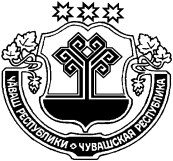 ЧУВАШСКАЯ  РЕСПУБЛИКАКРАСНОАРМЕЙСКИЙ РАЙОНУПИ ЯЛ ПОСЕЛЕНИЙĚНАДМИНИСТРАЦИЙĚ    ЙЫШĂНУ2021.10.01         № 70Упи салиАДМИНИСТРАЦИЯУБЕЕВСКОГОСЕЛЬСКОГО ПОСЕЛЕНИЯПОСТАНОВЛЕНИЕ01.10. 2021    № 70с. УбеевоПриложение 2Приложение 2к постановлению администрации № 70 от 01.10.2021к постановлению администрации № 70 от 01.10.2021к постановлению администрации № 70 от 01.10.2021к постановлению администрации № 70 от 01.10.2021к постановлению администрации № 70 от 01.10.2021ПЕРЕЧЕНЬавтомобильных дорог общего пользования местного значения автомобильных дорог общего пользования местного значения автомобильных дорог общего пользования местного значения автомобильных дорог общего пользования местного значения автомобильных дорог общего пользования местного значения автомобильных дорог общего пользования местного значения автомобильных дорог общего пользования местного значения по улично-дорожной сети по улично-дорожной сети по улично-дорожной сети Убеевского сельского поселения Красноармейского районаУбеевского сельского поселения Красноармейского районаУбеевского сельского поселения Красноармейского районаУбеевского сельского поселения Красноармейского районаУбеевского сельского поселения Красноармейского районаУбеевского сельского поселения Красноармейского районаУбеевского сельского поселения Красноармейского района№ п\пИдентификационный номер дорогиНаименование автомобильной дороги, УДСПротяженность, кмВ том числеВ том числеПримеС тверд покрыт  а\б (км)С тверд покрыт  щеб (км)Грунтовая (км)Дополнениечания12345678925,4614,3682,81814,3171с. Убеево97 224 840 ОП МП 0101ул. В. Кацова0,3900,390главная97 224 840 ОП МП 0102ул. Школьная0,4700,47097 224 840 ОП МП 0103ул. Колхозная0,8730,87397 224 840 ОП МП 0104ул. Ленина0,7210,2650,45697 224 840 ОП МП 0105ул. Комсомольская0,4400,44097 224 840 ОП МП 0106ул. Припрудная0,0000,250уч. Районной а\д "Вурнары-Убеево-Красноармейское"- Янмурзино_ул. Мостовая0,0000,5650,565 км уч. Республ. а\д "Вурнары-Убеево-Красноармейское"_ул. Сапожнокова0,0000,6700,670 км уч. Республ. а\д "Вурнары-Убеево-Красноармейское"2д. Байсубино97 224 840 ОП МП 0201ул. Советская0,4000,40097 224 840 ОП МП 0202ул. Ленина1,2001,200главная97 224 840 ОП МП 0203ул. 1 Мая0,3300,33097 224 840 ОП МП 0204ул. Колхозная0,6400,64097 224 840 ОП МП 0205ул. Новая0,3900,39097 224 840 ОП МП 0206пл. Красная0,2400,2403д. Верхние Кожарыд. Верхние Кожары97 224 840 ОП МП 0301ул. Ленина0,9600,960главная97 224 840 ОП МП 0302ул. Союзная0,3300,3304д. Досаево97 224 840 ОП МП 0401ул. Новая0,8930,5000,39397 224 840 ОП МП 0402ул. Комсомольская1,0490,5300,51997 224 840 ОП МП 0403ул. Речная0,9420,1300,10097 224 840 ОП МП 0404ул. Зеленая0,5630,43097 224 840 ОП МП 0405пер. Зеленый0,1500,0500,10097 224 840 ОП МП 0406ул. Чувашия0,7600,760главная97 224 840 ОП МП 0407ул.Советская0,5950,4300,165главная97 224 840 ОП МП 0408ул. Пролетарская1,0420,68897 224 840 ОП МП 0409пер. Кузнечный0,1960,1205д. Кирегаси97 224 840 ОП МП 0501ул. 50 лет Октября0,7900,660главная97 224 840 ОП МП 0502ул. Восточная0,2850,2856д. Нижние Кожары97 224 840 ОП МП 0601ул. Богдана Хмельницкого0,7000,540главная97 224 840 ОП МП 0602ул.Карла Маркса0,6380,3880,250главная97 224 840 ОП МП 0603ул. Пионерская0,3480,30297 224 840 ОП МП 0604ул. Лесная0,2700,23097 224 840 ОП МП 0605пер. Зеленый0,1750,1757д. Новые Игити97 224 840 ОП МП 0701ул.В. Кацова0,8310,800главная97 224 840 ОП МП 0702ул. Речная 0,4100,41097 224 840 ОП МП 0703ул. Солнечная0,4400,440_ул. Шоссейная0,0000,4900,49 км уч. Республ. а\д "Вурнары-Убеево-Красноармейское"8д. Янмурзино97 224 840 ОП МП 0801ул. Механизаторов0,4520,42697 224 840 ОП МП 0802ул. 50 лет Октября0,7100,71097 224 840 ОП МП 0803пл. Революции0,3580,35897 224 840 ОП МП 0804ул. Молодежная0,2800,28097 224 840 ОП МП 0805ул. Ленина0,9900,990главная97 224 840 ОП МП 0806пер. Садовый0,2200,22097 224 840 ОП МП 0807ул. Луговая0,9300,1200,210_начало ул. Николаева0,0000,270уч. Районной а\д "Вурн-Убеево-Красноарм"- Янмурзино (протяженность 0,52км)97 224 840 ОП МП 0808продолж ул. Николаева0,3400,340главная97 224 840 ОП МП 0809пер. Зеленый0,1200,120Примечания:2,600При зимнем содержании работы вести в соответствии с погодными условиями.  При зимнем содержании работы вести в соответствии с погодными условиями.  При зимнем содержании работы вести в соответствии с погодными условиями.  При зимнем содержании работы вести в соответствии с погодными условиями.  При зимнем содержании работы вести в соответствии с погодными условиями.  При зимнем содержании работы вести в соответствии с погодными условиями.  При зимнем содержании работы вести в соответствии с погодными условиями.  При зимнем содержании работы вести в соответствии с погодными условиями.  По необходимости прочистить от снега проезды к кладбищам, По необходимости прочистить от снега проезды к кладбищам, По необходимости прочистить от снега проезды к кладбищам, По необходимости прочистить от снега проезды к кладбищам, По необходимости прочистить от снега проезды к кладбищам, По необходимости прочистить от снега проезды к кладбищам, По необходимости прочистить от снега проезды к кладбищам, трансформаторным подстанциям, водонапорным башням и водоемам.трансформаторным подстанциям, водонапорным башням и водоемам.трансформаторным подстанциям, водонапорным башням и водоемам.трансформаторным подстанциям, водонапорным башням и водоемам.трансформаторным подстанциям, водонапорным башням и водоемам.трансформаторным подстанциям, водонапорным башням и водоемам.трансформаторным подстанциям, водонапорным башням и водоемам.трансформаторным подстанциям, водонапорным башням и водоемам.Очистить от снега разворотную площадку на концах улиц.Очистить от снега разворотную площадку на концах улиц.Очистить от снега разворотную площадку на концах улиц.Очистить от снега разворотную площадку на концах улиц.Очистить от снега разворотную площадку на концах улиц.Очистить от снега разворотную площадку на концах улиц.